講 師 派 遣 依 頼 書▽　こちらの申込書にご記入いただき、FAX、メールまたは郵送で委員会事務局までお申し込みください。▽　講師の派遣料や交通費は当委員会が全額負担いたします。　　　　年　　　　月　　　　日秋田県金融広報委員会事務局　宛（ＦＡＸ：０１８－８８８－１０７０）（メール：akita@shiruporuto-net.jp）　　　　　　　お申込者※ご提供いただいた個人情報は、講師派遣に関する事務以外に使用することはありません。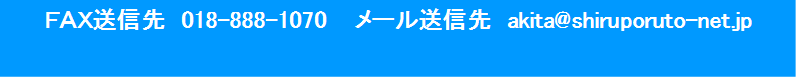 団 体 名　：団 体 名　：担当者名　：担当者名　：住　　　所　：　〒住　　　所　：　〒電　話：FAX： メールアドレス：メールアドレス：１.日時　　年　　月　　日（　　）　　年　　月　　日（　　）　　　：　　　　～　　　　：２.会場名　（住所等）〒〒〒電話：電話：ＦＡＸ：（交通機関）最寄駅名：最寄駅名：最寄バス停名：３.希望テーマ４.対象名年齢層　 10歳代　 20～30歳代　 40～50歳代　 60歳代以上※該当に○をつけてください。年齢層　 10歳代　 20～30歳代　 40～50歳代　 60歳代以上※該当に○をつけてください。５.講師①（　　　　　　　　　）氏を希望　　　②委員会に一任③（　　　　　　　　　　　　　　　　）に詳しい方①（　　　　　　　　　）氏を希望　　　②委員会に一任③（　　　　　　　　　　　　　　　　）に詳しい方①（　　　　　　　　　）氏を希望　　　②委員会に一任③（　　　　　　　　　　　　　　　　）に詳しい方６.資料送付先７.この講師派遣制度は何でお知りになりましたか。該当するものに○をつけてください。　　　　　　　　　①パンフレット　 ②ホームページ 　③知り合い 　④チラシ 　⑤学校関係　　　　　　　　　⑥利用した経験がある 　⑦その他（　　　　　　　　　　　　　　　　　　　　　）７.この講師派遣制度は何でお知りになりましたか。該当するものに○をつけてください。　　　　　　　　　①パンフレット　 ②ホームページ 　③知り合い 　④チラシ 　⑤学校関係　　　　　　　　　⑥利用した経験がある 　⑦その他（　　　　　　　　　　　　　　　　　　　　　）７.この講師派遣制度は何でお知りになりましたか。該当するものに○をつけてください。　　　　　　　　　①パンフレット　 ②ホームページ 　③知り合い 　④チラシ 　⑤学校関係　　　　　　　　　⑥利用した経験がある 　⑦その他（　　　　　　　　　　　　　　　　　　　　　）７.この講師派遣制度は何でお知りになりましたか。該当するものに○をつけてください。　　　　　　　　　①パンフレット　 ②ホームページ 　③知り合い 　④チラシ 　⑤学校関係　　　　　　　　　⑥利用した経験がある 　⑦その他（　　　　　　　　　　　　　　　　　　　　　）８.内容についての　事前打合わせを行うご担当者とその連絡先上記「お申込者」欄のご担当者と異なる場合にご記入ください。担当者名：　　　　　　　　　　　　電話番号：メールアドレス：上記「お申込者」欄のご担当者と異なる場合にご記入ください。担当者名：　　　　　　　　　　　　電話番号：メールアドレス：上記「お申込者」欄のご担当者と異なる場合にご記入ください。担当者名：　　　　　　　　　　　　電話番号：メールアドレス：９.その他通信欄